INSTITUTO NACIONAL DE AGUAS POTABLES Y ALCANTARILLADOS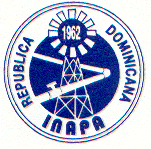 *** INAPA ***Dirección de Supervisión y Fiscalización de Obras“Año de la Innovación y la Competitividad”Descripción Proyecto:La deficiencia en el abastecimiento de agua potable en las comunidades de Esperanza, Boruco, Guatapanal, La Caña, La Sabana, Laguneta, Jinamagao, Remate y La Finca, debido a las malas condiciones de la línea existente, ameritó contratar para sustituir la Línea de Impulsión de Ø 16" Lock Joint y abesto cemento por una tubería Ø 12" PVC (3,603.88 mls) con junta de goma desde la Estación de Bombeo existente. También se colocaron 570.70 ml y 2,443.00 mls en tubería Ø 4" y 3" respectivamente.En la comunidad La Caña se colocaron 2,550.00 mls tubería Ø 3" PVC, 15 unidades de cruces de alcantarillas y puentes y 165 unidades de acometidas.